　「地域発！いいもの」　選定証及び盾の伝達式１．日時　　令和３年３月１９日（金）13:30～14:00２．会場　　昭和村役場　村長室　　　　　福島県大沼郡昭和村大字下中津川字中島652３．出席者　　選定団体：株式会社奥会津昭和村振興公社（代表取締役（村長）・専務取締役）　　　　　　　福島県職業能力開発協会（専務理事）福島県技能振興コーナー職員４．伝達式の内容　　①あいさつ(選定団体の紹介等) ②選定証及び楯の伝達 ③選定団体謝辞 ④記念撮影５．選定されたプロジェクト名　　「伝統技術「からむし織」伝承と後継者育成」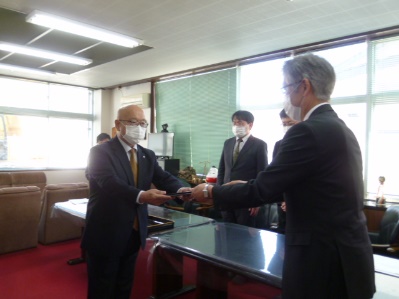 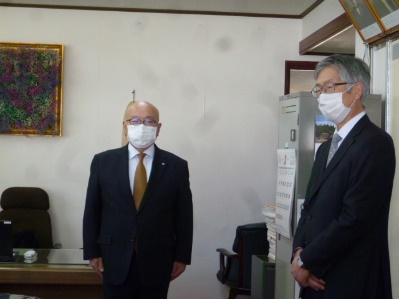 　　　　　　専務理事挨拶　　　　　　　　　　　　　選定証伝達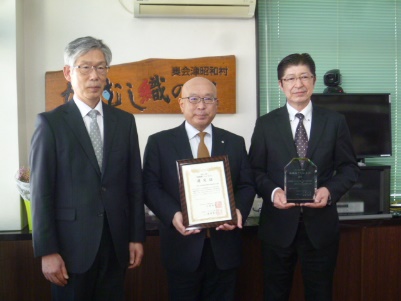 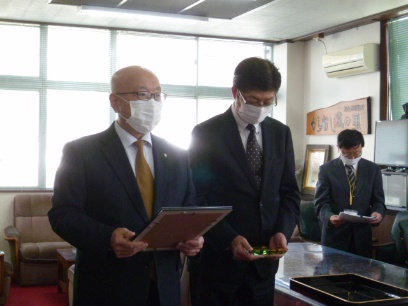 　　　選定団体（社長・村長）挨拶　　　　　　　　　 集合写真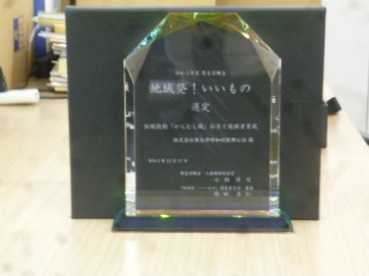 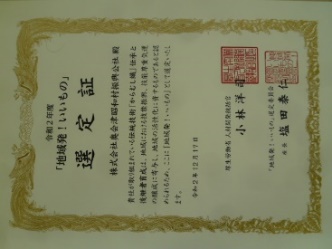 　　　　　　　 選定証　　　　　　　　　　　　　　　　楯